Informacja o kwocie jaką Zamawiający zamierzaprzeznaczyć na sfinansowanie zamówieniaDotyczy: postępowania nr 80.272.220.2023 na wyłonienie Wykonawcy w zakresie realizacji robót budowlanych dotyczących remontu muru granicznego zlokalizowanego na działce 365/3 obręb S-1 w podworcu Collegium Kołłątaja przy ul. Gołębiej 9 w Krakowie.   Zamawiający informuje, iż przeznaczył kwotę brutto na sfinansowanie niniejszego zamówienia w wysokości 101.698,54 PLN.DZIAŁ ZAMÓWIEŃ PUBLICZNYCHUNIWERSYTETU JAGIELLOŃSKIEGOul. Straszewskiego 25/3 i 4, 31-113 Krakówtel. +4812-663-39-03e-mail: bzp@uj.edu.plhttps://www.uj.edu.pl ; https://www.przetargi.uj.edu.pl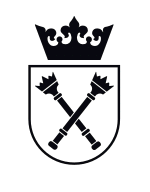 